О внесении изменений в Положение 
об удостоверении депутата Думы городского округа Тольятти, утверждённое решением Думы городского округа Тольятти 
от 19.09.2012 №975Рассмотрев представленные изменения в Положение об удостоверении депутата Думы городского округа Тольятти, утверждённое решением Думы городского округа Тольятти от 19.09.2012 №975, руководствуясь Уставом городского округа Тольятти, ДумаРЕШИЛА:Внести в Положение об удостоверении депутата Думы городского округа Тольятти, утверждённое решением Думы от 19.09.2012 №975, следующие изменения:1.1. Абзац второй пункта 4 изложить в следующей редакции:«В случае избрания депутата Думы на должность председателя Думы, заместителя председателя Думы, председателя постоянной комиссии, заместителя председателя постоянной комиссии, в удостоверении указывается наименование соответствующей должности.».1.2. В абзаце третьем пункта 4, абзацах втором, третьем пункта 5, абзаце первом пункта 6, абзаце четвёртом пункта 7 слова «отдел по кадрам и делопроизводству» в соответствующем падеже заменить словами «отдел муниципальной службы и кадровой политики аппарата Думы» в соответствующем падеже.1.3. Приложение №1 «Описание удостоверения депутата Думы городского округа Тольятти» к Положению изложить в новой редакции (Приложение №1).1.4. Приложение №2 «Образец удостоверения депутата Думы городского округа Тольятти» к Положению изложить в новой редакции (Приложение №2).2. Опубликовать настоящее решение в газете «Городские ведомости».3. Контроль за выполнением настоящего решения возложить на постоянную комиссию по местному самоуправлению и взаимодействию с общественными и некоммерческими организациями (Болканскова Н.Е.).Председатель Думы                                                                               Д.Б.МикельПриложение №1к решению Думы16.10.2013 №____Приложение №1к Положению об удостоверении депутата Думы городского округа ТольяттиОписаниеудостоверения депутата Думыгородского округа Тольятти1. Удостоверение депутата Думы городского округа Тольятти представляет собой книжечку в твёрдой обложке из кожи тёмно-красного цвета размером 210x65 мм в развёрнутом виде, где в центре на лицевой стороне размещено изображение полной версии Герба городского округа Тольятти размером 18х24 мм, под которым в три строки заглавными буквами размещаются слова «ДЕПУТАТ ДУМЫ» (шрифт QuantAntiquaCTT,
размер 23), «ГОРОДСКОГО ОКРУГА», «ТОЛЬЯТТИ» (шрифт QuantAntiquaCTT, размер 14), выполненные тиснением золотистого цвета.Общий размер изображения на лицевой стороне обложки составляет 46х71 мм.2. Внутренняя часть удостоверения состоит из двух вклеенных вкладышей размером 90х60 мм, запечатанных фоновой сеткой из равновеликих горизонтальных полос бело-сине-красного цвета.На расстоянии 5 мм от верхнего и нижнего края внутренних вкладышей располагается по одной полосе шириной 5 мм в виде орнамента из радиально перекрещивающейся штриховки тонких линий светло-синего цвета (далее – полоса). На равноудалённом расстоянии от полос располагается стилизованное графическое изображение фасада здания Думы городского округа Тольятти светло-синего цвета, смещённое к левому краю левой внутренней стороны удостоверения.В центральной части правой стороны удостоверения располагается фоновое изображение повседневного (малого) Герба городского округа Тольятти белого цвета размером 30х35 мм.3. На левой внутренней стороне удостоверения в левой её части поверх полосы на расстоянии 23 мм от левого края удостоверения помещается цветное изображение полной версии Герба городского округа Тольятти размером 10х13 мм. С ориентацией по центру под Гербом городского округа Тольятти в пять строк располагаются слова: «ДУМА (шрифт Newton, размер 19, заглавные буквы) городского округа Тольятти (шрифт Newton, размер 16), выполненные полужирным шрифтом (общий размер текста – 19х39 мм),  ________ созыва ХХХХ - ХХХХ годы» (шрифт Newton, размер 12). Номер созыва указывается римскими цифрами.В правой части левой внутренней стороны удостоверения предусматривается место для цветной фотографии депутата размером 
30x40 мм. Фотография скрепляется малой гербовой печатью Думы. Под фотографией депутата размещается в две строки запись (шрифт Newton, размер 9):«Дата выдачи _____________».4. На правой внутренней стороне удостоверения наложением на верхнюю полосу по центру заглавными буквами размещаются слова: «УДОСТОВЕРЕНИЕ ДЕПУТАТА № ___» (шрифт Newton, размер 10).Под ними с ориентацией по центру в две строки размещается фамилия (шрифт Newton, размер 18, заглавные буквы), имя, отчество (шрифт Newton, размер 14) депутата, выполненные полужирным шрифтом (общий размер текста – 9х34 мм). Ниже располагаются слова «ДЕПУТАТ (шрифт Newton, размер 10, заглавными буквами) Думы городского округа Тольятти» (шрифт Newton, размер 10) (в случае, если депутат занимает должность председателя Думы, заместителя председателя Думы, председателя постоянной комиссии, заместителя председателя постоянной комиссии, вместо слов «депутат Думы городского округа Тольятти» указывается замещаемая им должность). Общий размер текста составляет 10х75 мм.Наложением на нижнюю полосу располагаются слова:в левой части в две строки  - «Председатель Думы городского округа Тольятти» (шрифт Newton, размер 8);в центре предусмотрено место для подписи председателя Думы;в правой части – расшифровка подписи председателя Думы (шрифт Newton, размер 8).Подпись председателя Думы скрепляется малой гербовой печатью Думы.Весь текст, размещаемый на внутренних сторонах удостоверения, выполняется чёрным цветом. Вклейки внутренних сторон удостоверения ламинируются.Председатель Думыгородского округа                                                                                            Д.Б.МикельПриложение №2к решению Думы16.10.2013 №_____Приложение №2к Положению об удостоверении депутата Думы городского округа ТольяттиОбразец удостоверения депутатаДумы городского округа Тольятти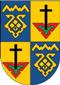 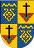 ОтчествоДолжностьПредседатель Думыгородского округа                                                                                            Д.Б.Микель